附件6行程码获取操作指南微信搜“湖南省居民健康卡”—点击“健康卡”—点击卡界面—点击“通信大数据行程卡”输入手机号、验证码后，截图。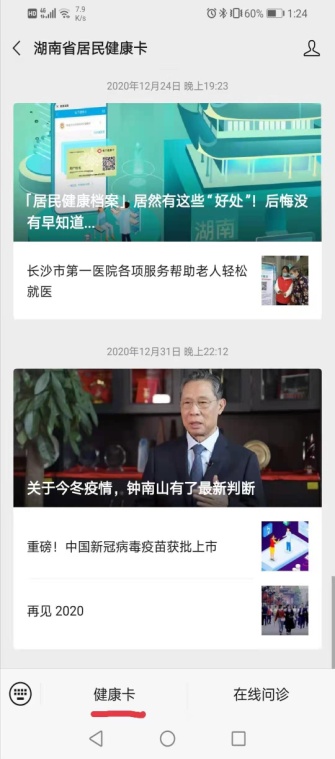 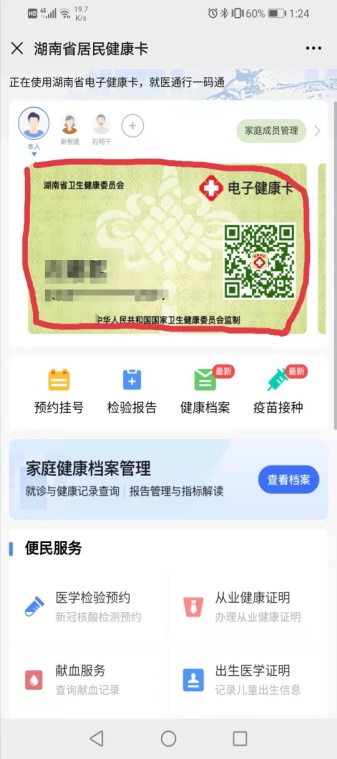 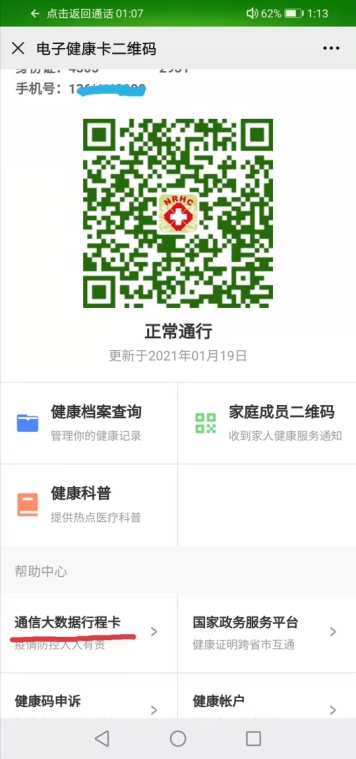 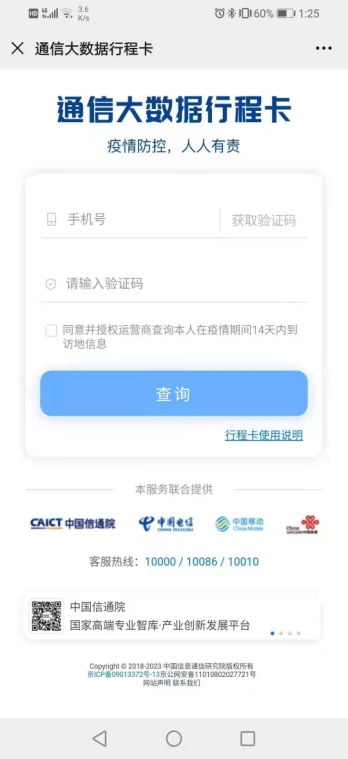 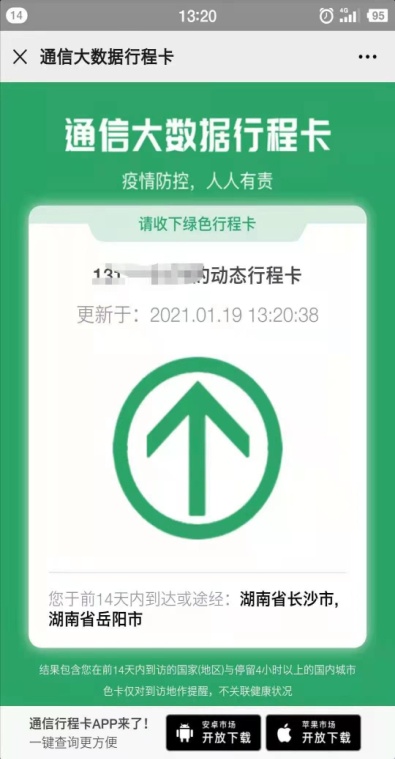 第一步          第二步            第三步            第四步             第五步